PERSONAL INFORMATION˸NAME˸ sherif mahdi amin aliMarital status˸singleBirth date˸16/3/1992Gender˸ maleNationality˸EgyptEDUCATION˸Diploma educational at Beni Suef University. Egypt. 2015Bachelor degree of history at Beni suef university .Egypt. 2013SKLLS˸Microsoft officeInternet literacyEnglish. ArabicAbility to set the system in the classroom and deal with problems.The use of modern teaching strategies.WORKING EXPERIENCE˸October 2013- October 2015Social studies teacher. Othman bin affan secondary school .EgyptJob Seeker First Name / CV No: 1822428Click to send CV No & get contact details of candidate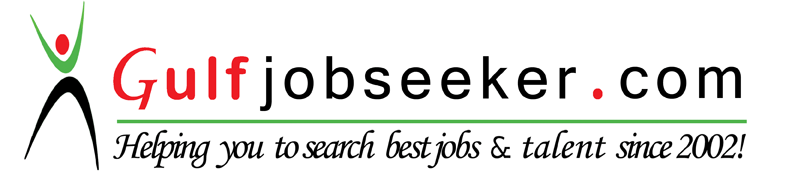 This document is created by GIRDAC PDF Converter Pro trial versionGIRDAC PDF Creator Pro full version does not add this green footerFull version can be ordered from http://www.girdac.com/Products/Buy.htm